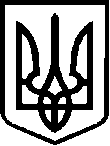 У К Р А Ї Н АВЕРБСЬКА  СІЛЬСЬКА  РАДАЧЕЧЕЛЬНИЦЬКОГО РАЙОНУ  ВІННИЦЬКОЇ ОБЛАСТІРІШЕННЯ № 10216.12.2016 року                                                                                           9 сесія 7 скликанняс. ВербкаПро Вербський сільський бюджет на 2017  рік             Розглянувши схвалений виконавчим комітетом та попередньо розглянутий постійною комісією з питань планування бюджету, фінансів сільської ради проект сільського бюджету на 2017 рік, керуючись Бюджетним кодексом України ( зі змінами) та статтею 26 частиною 1 пунктом 27 Закону України « Про місцеве самоврядування в Україні», Вербська сільська рада ВИРІШИЛА:1. Визначити на 2017 рік:-  доходи  Вербського сільського  бюджету у сумі 2230,777 тис. грн., в тому числі доходи загального фонду Вербського сільського  бюджету  2199,957 тис. грн., доходи спеціального фонду Вербського сільського  бюджету 30,820 тис. грн., у тому числі бюджету розвитку 0,820 тис. грн. згідно з додатком № 1 цього рішення;-  видатки  Вербського сільського бюджету у сумі 2230,777 тис. грн., в тому числі видатки загального фонду Вербського сільського бюджету  2199,957 тис. грн., видатки спеціального фонду Вербського сільського бюджету 30,820 тис. грн.;        2. Затвердити бюджетні призначення головним розпорядникам коштів  Вербського сільського бюджету на 2017 рік у розрізі відповідальних виконавців за бюджетними програмами, у тому числі по загальному фонду 2199,957 тис. грн. та спеціальному фонду 30,820 тис. грн. згідно з додатком № 3 до цього рішення.3.  Визначити оборотний касовий залишок бюджетних коштів Вербського сільського  бюджету  у сумі  1,0  тис. гривень.           4. Затвердити на 2017 рік  міжбюджетні трансферти згідно з додатком № 4 до цього рішення.          5.  Затвердити  на 2017 рік  резервний  фонд  Вербського сільського бюджету у сумі 221,574 тис. гривень. 6. Затвердити перелік захищених статей  видатків загального фонду  Вербського сільського  бюджету на 2017 рік за їх економічною  структурою: - оплата праці працівників бюджетних установ ( код 2110)- нарахування на оплату праці ( код 2120)- забезпечення продуктами харчування ( код 2230)- оплата комунальних послуг та енергоносіїв ( код 2270)- трансферти населенню ( код 2700)- трансферти місцевим бюджетам ( код 2620)7. Затвердити в складі видатків Вербського сільського бюджету кошти на реалізацію місцевих програм у сумі  305,756 тис. грн. згідно з додатком №5 до цього рішення.         8. З урахуванням вимог п.1 ст.20 Бюджетного кодексу України щодо запровадження програмно – цільового методу з січня 2017 року сільський бюджет на 2017 рік приймається з урахуванням норм програмно – цільового методу бюджетування.9. Відповідно до статей 43 та 73 Бюджетного кодексу України надати право виконавчому комітету отримувати у порядку, визначеному Кабінетом Міністрів України:- позики на покриття тимчасових касових розривів Вербського сільського  бюджету, пов’язаних із забезпеченням захищених видатків загального фонду, в межах поточного бюджетного періоду за рахунок коштів єдиного казначейського рахунку на договірних умовах без нарахування відсотків за користування цими коштами з обов'язковим їх поверненням до кінця поточного бюджетного періоду.10. Розпорядникам коштів місцевих бюджетів забезпечити в першочерговому порядку потребу в коштах на оплату праці працівників бюджетних установ відповідно до встановлених законодавством України умов оплати праці та розміру мінімальної заробітної плати; на проведення розрахунків за електричну та теплову енергію, водопостачання, водовідведення, природний газ та послуги зв’язку, які споживаються бюджетними установами. Затвердити ліміти споживання енергоносіїв у натуральних показниках для кожної бюджетної установи виходячи з обсягів відповідних бюджетних асигнувань. 11. Установити, що у загальному фонді Вербського сільського бюджету на 2017 рікдо доходів належать надходження, визначені  статтею 69 Бюджетного кодексу України джерелами формування у частині фінансування є надходження, визначені статтею 69  Бюджетного кодексу України щодо Вербського сільського бюджету;12. Установити, що джерелами формування спеціального фонду Вербського сільського бюджету України на 2017 рік у частині доходів є надходження, визначені статтею 69/1 Бюджетного кодексу України. 13. Установити, що джерелами формування спеціального фонду Вербського сільського  бюджету України на 2017 рік є надходження, визначені статтею 69/1 Бюджетного кодексу України, 14.  Надати право сільському голові укладати в установленому законом порядку угоди про міжбюджетні трансферти між сільським бюджетом та іншими бюджетами.         15. Додатки  № 1, 3, 4, 5 до цього рішення є його невід’ємною частиною.16. Контроль за виконання даного рішення покласти на постійну комісію з питань планування бюджету і фінансів, охорони здоров’я, освіти, культури, материнства і дитинства  та  соціального захисту  населення (Голова комісії Ільніцька Л.В.).Сільський голова     		                                                                                    С.А.БлиндурРезультати поіменного голосування Вербської  сільської радиВІДКРИТЕ ГОЛОСУВАННЯ  Пленарне засідання  9 сесії 7 скликання від 16 грудня 2016 року                 Рішення № 102 «Про Вербський сільський бюджет  на 2017 рік.»Всього голосувало:  11З них:  «ЗА» -11            «ПРОТИ» -0            «УТРИМАВСЯ» -  0                       «НЕ ГОЛОСУВАВ» - 0                                               РІШЕННЯ ПРИЙНЯТОЛічильна комісія№ п/пПрізвище, ім’я, по батьковізапротиутримавсявідсутній1Ільніцька Людмила Володимирівна- відсутня2Коваль Олександр Анатолійович+3Козинський Василь Андрійович-відсутній4Химишинець Юрій Васильович+5Зварищук Анатолій Миколайович+6Сурмак Анатолій Миколайович+7Грицишенна Ірина Олександрівна+8Шпортюк Юрій Михайлович+9Повзун Микола Павлович- 10Кіяшко Василь Іванович+11Благодір Марія Іванівна+12Бунич Віктор Михайлович-відсутній13Кіяшко Валентина Степанівна+14Семенов Іван Олександрович+